	Montello Rod & Gun Club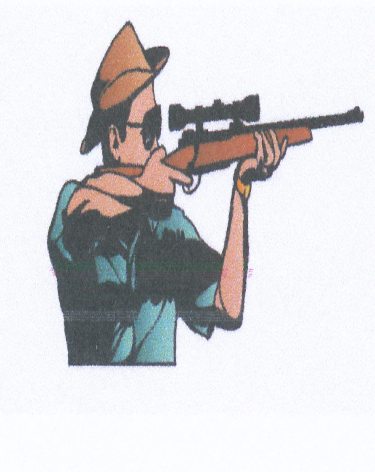 	N3740 State Rd 22	P.O. Box 365	Montello, WI 53949	www. montellorodandgunclub.com	montellorodandgunclub@gmail.comMembership Renewal FormPayable to “Montello Rod & Gun Club”Mail renewal to;Tony AlexanderMRGC SecretaryN5421 State Rd 22Montello, WI 53949         Member Name   _____________________________________Street                    _____________________________________City, State, Zip     _____________________________________Phone Number     _____________________________________  Email                    _____________________________________     Dues, $60 or $20 with 10 hours worked _______________Dues are $60.00, however members can receive up to $40.00 credit (10 x $4.00) for hours they work at the club, also ½ hour credit is given for each meeting attended. Remember we are on the honor system so calculate your own hours.